Teorie – učebnice str. 95 - 99Zápis do sešitu , příklady na procvičení nepsatČAS-základní fyzikální veličinaZnačka: tZákladní jednotka: sekunda [s]Ze sekundy se odvozují delší jednotky času: minuta, hodina, den.Krátké doby se měří v milisekundách.Měřidla času : sluneční , digitální , přesýpací, kyvadlové, nástěnné, náramkové, stopky, metronom,….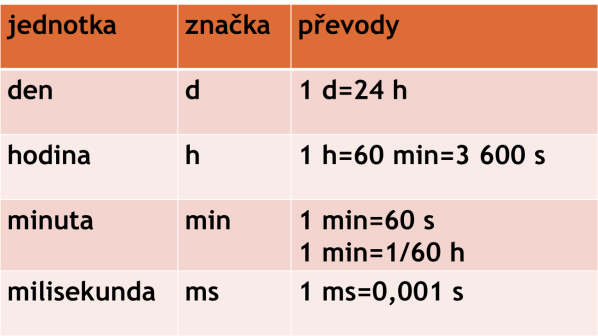 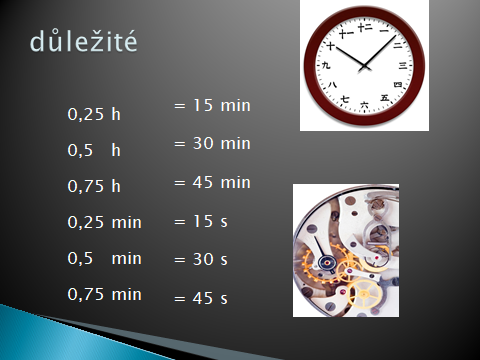 